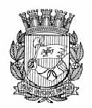 Publicado no D.O.C. São Paulo,139, Ano 66  Sábado17 de Julho de 2021GABINETE DO PREFEITORICARDO NUNESDECRETOSDECRETO Nº 60.386, DE 16 DE JULHO DE 2021Abre Crédito Adicional Suplementar deR$ 3.615.250,00 de acordo com a Lei nº17.544, de 30 de dezembro de 2020.RICARDO NUNES, Prefeito do Município de São Paulo, usando das atribuições que lhe são conferidas por lei, na conformidade da autorização contida na Lei nº 17.544, de 30 de dezembro de 2020, e visando possibilitar despesas inerentes às atividades da Secretaria Municipal do Verde e do Meio Ambiente, Secretaria Municipal de Relações Internacionais, Secretaria Municipal de Cultura, Secretaria Municipal de Desenvolvimento Econômico, Trabalho e Turismo, daSecretaria Municipal de Esportes e Lazer e da SubprefeituraIpiranga,D E C R E T A :Artigo 1º - Fica aberto crédito adicional de R$ 3.615.250,00 (três milhões e seiscentos e quinze mil e duzentos e cinquenta reais), suplementar às seguintes dotações do orçamento vigente: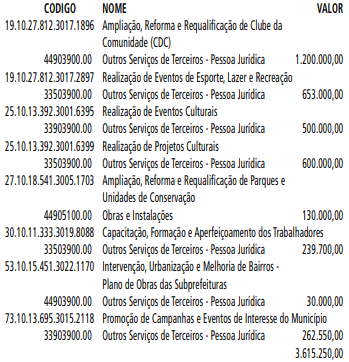 Artigo 2º - A cobertura do crédito de que trata o artigo 1º far-se-á através de recursos provenientes da anulação parcial, em igual importância, das seguintes dotações: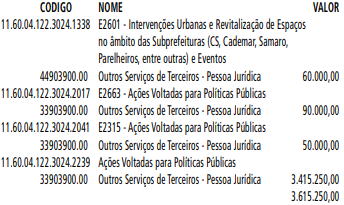 Artigo 3º - Este decreto entrará em vigor na data de sua publicação.PREFEITURA DO MUNICÍPIO DE SÃO PAULO, em 16 de julho de 2021, 468º da Fundação de São Paulo.RICARDO NUNES, PrefeitoLUIS FELIPE VIDAL ARELLANO, Secretário Municipal da Fazenda - SubstitutoPublicado na Secretaria de Governo Municipal, em 16 de julho de 2021.PORTARIASPORTARIA 948, DE 16 DE JULHO DE 2021PROCESSO SEI 6064.2021/0000986-1RICARDO NUNES, Prefeito do Município de São Paulo,usando das atribuições que lhe são conferidas por lei,RESOLVE:Exonerar a senhora LAURA MOURA FIDELIS, RF 848.504.6, a pedido e a partir de 01/07/2021, do cargo de Auxiliar de Gabinete, Ref. DAI-02, do Gabinete do Secretário, da Secretaria Municipal de Desenvolvimento Econômico, Trabalho e Turismo, vaga 1362, constante do Decreto 58.153/18 e da Lei 16.974/18.PREFEITURA DO MUNICÍPIO DE SÃO PAULO, aos 16 de julho de 2021, 468º da fundação de São Paulo.RICARDO NUNES, PrefeitoDESPACHOS DO PREFEITO6011.2021/0000383-0 - Rock World S/A - Acordo de Colaboração - À vista dos elementos contidos no presente, em especial as manifestações da SP-Turis (042777808 e 042780433) e da Secretaria Executiva de Lazer (044453508) e, ainda, o parecer da Assessoria Jurídica deste Gabinete a respeito (045249323), AUTORIZO a celebração de Acordo de Colaboração com ROCK WORLD S/A, inscrita no CNPJ n.º 13.212.200/0001-50, tendo por objeto a conjugação de esforços visando à realização do evento de música e entretenimento denominado "The Town" na cidade de São Paulo, conforme minuta anexada no doc. 048219756.6010.2021/0002182-4 - CASA CIVIL, DO GABINETE DO PREFEITO - Pedido de afastamento do senhor JOSÉ RICARDO ALVARENGA TRIPOLI, RF 539.964.5. - AUTORIZO o afastamento do senhor JOSÉ RICARDO ALVARENGA TRIPOLI, RF 539.964.5, Secretário Municipal, referência SM, da Casa Civil, do Gabinete do Prefeito, com prejuízo de vencimentos e das demais vantagens do cargo que titulariza, no período de 19 a 29 de julho de 2021, para tratar de assuntos particulares.SECRETARIAS DESENVOLVIMENTO ECONÔMICO, TRABALHO E TURISMOGABINETE DA SECRETÁRIADESPACHO DO CHEFE DE GABINETE6064.2021/0000298-0I. À vista dos elementos contidos no presente processo, em especial às manifestações da Assessoria Jurídica desta Pasta doc. 048121246 e no PA 2012-0.244.830-1, em cópias às fls. 54/57 e as fl.s 82/85 (doc Sei 048116875), da Secretaria dos Negócios Jurídicos, por meio das informações n 774/2014-PGM.AJC e 1451/2014-SNJ.G, que acolho como razões de decidir, e em atendimento à manifestação desta d. Secretaria de Finanças às fls. 96/99 (em cópias ref. ao processo 2013-0.377.486- 7 doc. Sei 048117794), AUTORIZO EXPRESSAMENTE, com base na delegação de competência promovida pela Portaria 038/2013-SDTE-GAB, a mitigação dos efeitos do artigo 3º da Lei 14.095/05, para que sejam processados os pagamentos, em favor da EMPRESA BRASILEIRA DE INFRAESTRUTURA AEROPORTUÁRIA – INFRAERO - CNPJ n° 00.352.294/0024- 07, decorrentes de reembolso de despesas previstas no subitem 3.2 da Cláusula Terceira do Termo de Cessão de Uso de Área de Uso n.º 06.2018.024.0001, por meio de NLP’s devidamente liquidadas, durante a vigência do Termo de Cessão RetrocitadoFUNDAÇÃO PAULISTANA DE EDUCAÇÃO E TECNOLOGIAGABINETE DIRETOR GERALDESPACHO AUTORIZATÓRIOSEI 8110.2021/0000348-5ASSUNTO: Aquisição de materiais de uso exclusivo para os curso do Programa Nacional de Acesso ao Ensino Técnico e Emprego (Pronatec). Dispensa de licitação. Possibilidade.I – No uso das atribuições que me foram conferidas por lei e demais elementos constantes na Lei n° 13.278/2002, regulamentada pelo Decreto Municipal n° 44.279/2003 e Decreto Municipal n° 54.102/2013, bem como em parecer exarado dos presentes autos, em especial a manifestação da Assessoria Técnico-Jurídica desta Fundação (SEI 047680809) e com fundamento no artigo 24, inciso II, da Lei Federal n° 8666/93, AUTORIZO a contratação direta, pelo menor valor, das empresas: STYLLUS DISTRIBUIDORA COMERCIO E SERVICOS LTDA, inscrita no CNPJ sob o nº : 25.070.251/0001-73, pela aquisição de 180 (cento e oitenta) unidades de Caderno universitário 96 folhas espiral e capa dura - Folhas brancas pautas pretas ou azuis escuras e 200 (duzentas) unidades de Borracha branca com capa (Borracha látex com cinta plástica (igual/superior: Faber Castell), pelo valor total de R$ 977,20 (novecentos e setenta e sete reais e vinte centavos); a empresa DEISE APARECIDA CARTAGINEZZI KREITLOW 29105210879, inscrita no CNPJ sob o nº: 39.499.554/0001- 10, pela aquisição de 180 (cento e oitenta) unidades de Caneta esferográfica – Cor: Preta - Ponta 0.8mm com tubo de carga de tinta na cor amarela e tampa transparente (igual/superior: Bic), 200 (duzentas) unidades de Saco plástico A4 – transparente e 6 (seis) caixas com 100 (cem) unidades cada de Clips 4/0, pelo valor total de R$ 183,58 (cento e oitenta e três reais e cinquenta e oito centavos); a empresa ANA PAULA CRUZ DOS SANTOS 15160384871, inscrita no CNPJ sob o nº: 28.058.760/0001-33, pela aquisição dos itens 03,04,10,18 e 19 constantes da Planilha de itens adjudicados (SEI 047283050), pelo valor total de R$ 385,62(trezentos e oitenta e cinco reais e sessenta e dois centavos); a empresa NS COMERCIO DE SUPRIMENTOS DE INFORMATICA LTDA, inscrita sob o CNPJ nº: 30.682.969000150, pela aquisição dos itens 06,07,08,20 e 25 constantes da Planilha de itens adjudicados (SEI 047283050), pelo valor total de R$ 51,96 (cinquenta e um reais e noventa e seis centavos).; a empresa MARIA BERNADETE DE CAMPOS 01022343882, inscrita no CNPJ sob o nº: 34.464.135/0001-20, pela aquisição dos itens 09,11,13,14,16,24,26, 27 e 28 constantes da Planilha de itens adjudicados (SEI 047283050), pelo valor total de R$ 177,26 (cento e setenta e sete reais e vinte e seis centavos); a empresa CAFFE & NEGOCIOS - COMERCIO ATACADISTA E VAREJISTA LTDA , inscrita no CNPJ sob o nº: 40.153.634/0001-07, pela aquisição dos itens 21,29 e 30 constantes da Planilha de itens adjudicados (SEI 047283050), pelo valor total de R$ 350,10 (trezentos e cinquenta reais e dez centavos); a empresa ML RODRIGUES COMERCIAL LTDA, inscrita no CNPJ sob o nº:09.538.374/0001- 30, pela aquisição dos itens 31 e 32 constantes na Planilha de itens adjudicados (SEI 047283050), pelo valor total deR$498,00 (quatrocentos e noventa e oito reais) e a empresa SLIM SUPRIMENTOS LTDA , inscrita no CNPJ sob o nº:11.901.975/0001-07, pela aquisição dos itens 15,17 e 23, constantes da Planilha de itens adjudicados (SEI 047283050), pelo valor total de R$ 637,44 (seiscentos e trinta e sete reais e quarenta e quatro centavos). O valor total das aquisições é de R$ 3.261,16 (três mil duzentos esessenta e um reais e dezesseis centavos)II – Em consequência, fica autorizada a emissão da respectiva nota de empenho, liquidação e pagamento, onerando a dotação 80.10.12.363.3019.2.881.3.3.90.30.00.02 do presente exercício.III – Fica indicado como fiscal o servidor Sr. Fabio FrançaCoutinho, RF nº 883.148-3, e como suplente, a Sra. Elizangela da Silva Batista, RF: 883.203.0 SERVIDORES PAG. 39DESENVOLVIMENTO ECONÔMICO, TRABALHO E TURISMOGABINETE DA SECRETÁRIAQUADRO DE PESSOAL DE NÍVEL MÉDIOPROGRESSÃO FUNCIONAL FORMALIZADANOS TERMOS DO ART. 11 DA LEI Nº 13.748/2004COM ALTERAÇÕES POSTERIORES:Com fundamento nos Decretos Nº 51.565/2010 e 59.479/2020, tendo sido atendida a condição e os critérios da legislação vigente, DEFIRO a(s) PROGRESSÃO(ÕES) do(s) servidor(es) abaixo identificado(s):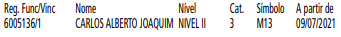 EDITAIS  PAG. 54FUNDAÇÃO PAULISTANA DE EDUCAÇÃO E TECNOLOGIAGABINETE DIRETOR GERALEXTRATO TERMO DE CONTRATO N° 001/FPETC/2021PROCESSO ADMINISTRATIVO Nº: 8110.2021/0000459-7ORIGEM: EDITAL DE CREDENCIAMENTO Nº 01/2020CONTRATANTE: Fundação Paulistana de Educação, Tecnologia e CulturaCONTRATADO(A): Maria Cristina de Almeida JoaneteOBJETO: Oficinas Modulares de Qualificação em Moda e Costura.VALOR ESTIMADO DO CONTRATO: R$ 29.520,00DOTAÇÃO:80.10.12.363.3019.2416.3390.3600.00(pessoa física) e 80.10.12.363.3019.2416.3390.4700.00 (INSS Patronal)NOTA DE EMPENHO Nº: 284/2021DO OBJETOO presente tem por objeto a contratação, com fundamento no artigo 1º da Lei Municipal nº 13.278/02 combinado com o artigo 25, caput, da Lei Federal nº 8666/1993, do contratado (a) acima qualificado para prestar serviços ao Município de São Paulo, mediante a apresentação de Oficinas Modulares na temática de Moda e Costura, direcionadas pela Fundação Paulistana de Educação, Tecnologia e Cultura, de acordo com a(s) proposta(s) apresentada(s) e classificada por ocasião do credenciamento que precede este ajuste e do respectivo Edital, seu Termo de Referência e Anexos, que dele ficam fazendo parte integrante para todos os fins e independentemente detranscrição.DO PRAZO DE VIGÊNCIA E DA EXECUÇÃO DO CONTRATOA vigência do presente contrato é de 12 (doze) meses com data de início a contar da assinatura do presente contrato.As atividades serão desenvolvidas de acordo com a proposta do(a) contratado(a), as diretrizes definidas nas atividades de planejamento pedagógico e os cronogramas estabelecidos no Anexo I - Termo de Referência do Edital de Credenciamento que precedeu o presente e dele faz parte integrante.O contrato poderá ser prorrogado, conforme art. 57 da Lei Federal 8.666/93.DOS VALORES E DOTAÇÃOO valor estimado do presente Contrato é de R$ 29.520,00 (vinte e nove mil e quinhentos e vinte reais), com estimativa de carga horária de 208 horas (duzentas e oito horas) para o exercício de 2021 e 448 horas (quatrocentos e quarenta e oito horas) para o exercício 2022, considerando o valor de R$ 45,00 (quarenta e cinco reais) por hora de oficina efetivamente realizada, totalizando até 16 (dezesseis) horas por semanaDATA DA ASSINATURA: 14/07/2021.EXTRATO TERMO DE COMPROMISSO DE BOLSISTA - PRONATECPROCESSO ADMINISTRATIVO n° 8110.2021/0000425-2ORIGEM: EDITAL Nº 08/2021CONTRATANTE: Fundação Paulistana de Educação, Tecnologia e CulturaCONTRATADO(A): Kelly Silva BrazOBJETO: Contratação de Coordenadora Adjunta para atuação no âmbito do PRONATEC – PROGRAMA NACIONAL DEACESSO AO ENSINO TÉCNICO E EMPREGO na cidade de São Paulo.VALOR: R$ 44,00 por hora trabalhada.DOTAÇÃO ORÇAMENTÁRIA: 2881.3390.3600.02 (pessoa física) e 2881.3390.4700.02 (INSS Patronal)NOTA DE EMPENHO Nº 270/2021VALOR ESTIMADO DO CONTRATO: R$ 58.080,00 (cinquenta e oito mil oitenta reais)DO PRAZO DE VIGÊNCIA E DA EXECUÇÃO: 12 (doze) meses com data de início a contar da data de assinatura. A extinção do contrato se dará a partir do cumprimento deste período ou execução total do empenho, o que se der primeiro.DATA DE ASSINATURA DO TERMO DE COMPROMISSO:29/06/2021EXTRATO TERMO DE COMPROMISSO DE BOLSISTA - PRONATECPROCESSO ADMINISTRATIVO n° 8110.2021/0000427-9ORIGEM: EDITAL Nº 08/2021CONTRATANTE: Fundação Paulistana de Educação, Tecnologia e CulturaCONTRATADO(A): Osvaldo Kenshin TakadaOBJETO: Contratação de Técnico de informática - Apoio às atividades acadêmicas para atuação no âmbito do PRONATEC– PROGRAMA NACIONAL DE ACESSO AO ENSINO TÉCNICO E EMPREGO na cidade de São Paulo.VALOR: R$ 18,00 por hora trabalhada.DOTAÇÃO ORÇAMENTÁRIA: 2881.3390.3600.02 (pessoa física) e 2881.3390.4700.02 (INSS Patronal)NOTA DE EMPENHO Nº 267/2021VALOR ESTIMADO DO CONTRATO: R$ 23.760,00 (vinte e três mil setecentos e sessenta reais)DO PRAZO DE VIGÊNCIA E DA EXECUÇÃO: 12 (doze) meses com data de início a contar da data de assinatura. A extinção do contrato se dará a partir do cumprimento deste período ou execução total do empenho, o que se der primeiro.DATA DE ASSINATURA DO TERMO DE COMPROMISSO:29/06/2021EXTRATO TERMO DE COMPROMISSO DE BOLSISTA - PRONATECPROCESSO ADMINISTRATIVO n° 8110.2021/0000429-5ORIGEM: EDITAL Nº 08/2021CONTRATANTE: Fundação Paulistana de Educação, Tecnologia e CulturaCONTRATADO(A): Daniel Gomes do NascimentoOBJETO: Contratação de Professor de Ensino Profissional- Módulo l Transversal para atuação no âmbito do PRONATEC– PROGRAMA NACIONAL DE ACESSO AO ENSINO TÉCNICO EEMPREGO na cidade de São Paulo.VALOR: R$ 50,00 por hora trabalhada.DOTAÇÃO ORÇAMENTÁRIA: 2881.3390.3600.02 (pessoa física) e 2881.3390.4700.02 (INSS Patronal)NOTA DE EMPENHO Nº 278/2021VALOR ESTIMADO DO CONTRATO: R$ 64.688,00 (sessenta e quatro mil seiscentos e oitenta e oito reais)DO PRAZO DE VIGÊNCIA E DA EXECUÇÃO: 12 (doze) meses com data de início a contar da data de assinatura. A extinção do contrato se dará a partir do cumprimento deste período ou execução total do empenho, o que se der primeiro.DATA DE ASSINATURA DO TERMO DE COMPROMISSO:29/06/2021EXTRATO TERMO DE COMPROMISSO DE BOLSISTA - PRONATECPROCESSO ADMINISTRATIVO n° 8110.2021/0000432-5ORIGEM: EDITAL Nº 08/2021CONTRATANTE: Fundação Paulistana de Educação, Tecnologia e CulturaCONTRATADO(A): Fernanda Caroline Bernardo Sant'anaOBJETO: Contratação de Orientadora para atuação no âmbito do PRONATEC – PROGRAMA NACIONAL DE ACESSO AO ENSINO TÉCNICO E EMPREGO na cidade de São Paulo.VALOR: R$ 36,00 por hora trabalhada.DOTAÇÃO ORÇAMENTÁRIA: 2881.3390.3600.02 (pessoa física) e 2881.3390.4700.02 (INSS Patronal)NOTA DE EMPENHO Nº 268/2021VALOR ESTIMADO DO CONTRATO: R$ 47.520,00 (quarenta e sete mil quinhentos e vinte reais)DO PRAZO DE VIGÊNCIA E DA EXECUÇÃO: 12 (doze) meses com data de início a contar da data de assinatura. A extinção do contrato se dará a partir do cumprimento deste período ou execução total do empenho, o que se der primeiro.DATA DE ASSINATURA DO TERMO DE COMPROMISSO:29/06/2021EXTRATO TERMO DE COMPROMISSO DE BOLSISTA - PRONATECPROCESSO ADMINISTRATIVO n° 8110.2021/0000433-3ORIGEM: EDITAL Nº 08/2021CONTRATANTE: Fundação Paulistana de Educação, Tecnologia e CulturaCONTRATADO(A): Maria Cristina Alves da SilvaOBJETO: Contratação de Secretária - Núcleo Norte I para atuação no âmbito do PRONATEC – PROGRAMA NACIONALDE ACESSO AO ENSINO TÉCNICO E EMPREGO na cidade de São Paulo.VALOR: R$ 18,00 por hora trabalhada.DOTAÇÃO ORÇAMENTÁRIA: 2881.3390.3600.02 (pessoa física) e 2881.3390.4700.02 (INSS Patronal)NOTA DE EMPENHO Nº 266/2021VALOR ESTIMADO DO CONTRATO: R$ 23.760,00 (vinte e três mil setecentos e sessenta reais)DO PRAZO DE VIGÊNCIA E DA EXECUÇÃO: 12 (doze) meses com data de início a contar da data de assinatura. A extinção do contrato se dará a partir do cumprimento deste período ou execução total do empenho, o que se der primeiro.DATA DE ASSINATURA DO TERMO DE COMPROMISSO:29/06/2021EXTRATO TERMO DE COMPROMISSO DE BOLSISTA - PRONATECPROCESSO ADMINISTRATIVO n° 8110.2021/0000434-1ORIGEM: EDITAL Nº 08/2021CONTRATANTE: Fundação Paulistana de Educação, Tecnologia e CulturaCONTRATADO(A): Monaliza de Araujo XavierOBJETO: Contratação de Secretária - Sede para atuação no âmbito do PRONATEC – PROGRAMA NACIONAL DE ACESSO AOENSINO TÉCNICO E EMPREGO na cidade de São Paulo.VALOR: R$ 18,00 por hora trabalhada.DOTAÇÃO ORÇAMENTÁRIA: 2881.3390.3600.02 (pessoa física) e 2881.3390.4700.02 (INSS Patronal)NOTA DE EMPENHO Nº 269/2021VALOR ESTIMADO DO CONTRATO: R$ 23.760,00 (vinte e três mil setecentos e sessenta reais)DO PRAZO DE VIGÊNCIA E DA EXECUÇÃO: 12 (doze) meses com data de início a contar da data de assinatura. A extinção do contrato se dará a partir do cumprimento deste período ou execução total do empenho, o que se der primeiro.DATA DE ASSINATURA DO TERMO DE COMPROMISSO:29/06/2021EXTRATO TERMO DE COMPROMISSO DE BOLSISTA - PRONATECPROCESSO ADMINISTRATIVO n° 8110.2021/0000435-0ORIGEM: EDITAL Nº 08/2021CONTRATANTE: Fundação Paulistana de Educação, Tecnologia e CulturaCONTRATADO(A): Helio Rodrigues da SilvaOBJETO: Contratação de Professor de Ensino Profissional- Módulo l Transversal para atuação no âmbito do PRONATEC– PROGRAMA NACIONAL DE ACESSO AO ENSINO TÉCNICO EEMPREGO na cidade de São Paulo.VALOR: R$ 50,00 por hora trabalhada.DOTAÇÃO ORÇAMENTÁRIA: 2881.3390.3600.02 (pessoa física) e 2881.3390.4700.02 (INSS Patronal)NOTA DE EMPENHO Nº 272/2021VALOR ESTIMADO DO CONTRATO: R$ 44.784,00 (quarenta e quatro mil setecentos e oitenta e quatro reais)PRAZO DE VIGÊNCIA E DA EXECUÇÃO: 12 (doze) meses com data de início a contar da data de assinatura. A extinção do contrato se dará a partir do cumprimento deste período ou execução total do empenho, o que se der primeiro.DATA DE ASSINATURA DO TERMO DE COMPROMISSO:29/06/2021EXTRATO TERMO DE COMPROMISSO DE BOLSISTA - PRONATECPROCESSO ADMINISTRATIVO n° 8110.2021/0000436-8ORIGEM: EDITAL Nº 08/2021CONTRATANTE: Fundação Paulistana de Educação, Tecnologia e CulturaCONTRATADO(A): Rosana IgnacioOBJETO: Contratação de Inspetora de Alunos para atuação no âmbito do PRONATEC – PROGRAMA NACIONAL DE ACESSOAO ENSINO TÉCNICO E EMPREGO na cidade de São Paulo.VALOR: R$ 18,00 por hora trabalhada.DOTAÇÃO ORÇAMENTÁRIA: 2881.3390.3600.02 (pessoa física) e 2881.3390.4700.02 (INSS Patronal)NOTA DE EMPENHO Nº 263/2021VALOR ESTIMADO DO CONTRATO: R$ 23.760,00 (vinte e três mil setecentos e sessenta reais)PRAZO DE VIGÊNCIA E DA EXECUÇÃO: 12 (doze) meses com data de início a contar da data de assinatura. A extinção do contrato se dará a partir do cumprimento deste período ou execução total do empenho, o que se der primeiro.DATA DE ASSINATURA DO TERMO DE COMPROMISSO:29/06/2021EXTRATO TERMO DE COMPROMISSO DE BOLSISTA - PRONATECPROCESSO ADMINISTRATIVO n° 8110.2021/0000440-6ORIGEM: EDITAL Nº 08/2021CONTRATANTE: Fundação Paulistana de Educação, Tecnologia e CulturaCONTRATADO(A): José Porfirio dos SantosOBJETO: Contratação de Professor de Ensino Profissional- Módulo l Transversal para atuação no âmbito do PRONATEC– PROGRAMA NACIONAL DE ACESSO AO ENSINO TÉCNICO EEMPREGO na cidade de São Paulo.VALOR: R$ 50,00 por hora trabalhada.DOTAÇÃO ORÇAMENTÁRIA: 2881.3390.3600.02 (pessoa física) e 2881.3390.4700.02 (INSS Patronal)NOTA DE EMPENHO Nº 294/2021VALOR ESTIMADO DO CONTRATO: R$ 44.784,00 (quarenta e quatro mil setecentos e oitenta e quatro reais)PRAZO DE VIGÊNCIA E DA EXECUÇÃO: 12 (doze) meses com data de início a contar da data de assinatura. A extinção do contrato se dará a partir do cumprimento deste período ou execução total do empenho, o que se der primeiro.DATA DE ASSINATURA DO TERMO DE COMPROMISSO:29/06/2021EXTRATO TERMO DE COMPROMISSO DE BOLSISTA - PRONATECPROCESSO ADMINISTRATIVO n° 8110.2021/0000441-4ORIGEM: EDITAL Nº 08/2021CONTRATANTE: Fundação Paulistana de Educação, Tecnologia e CulturaCONTRATADO(A): Rogério de Mesquita SpínolaOBJETO: Contratação de Professor de Ensino Profissional- Módulo l Transversal para atuação no âmbito do PRONATEC– PROGRAMA NACIONAL DE ACESSO AO ENSINO TÉCNICO EEMPREGO na cidade de São Paulo.VALOR: R$ 50,00 por hora trabalhada.DOTAÇÃO ORÇAMENTÁRIA: 2881.3390.3600.02 (pessoa física) e 2881.3390.4700.02 (INSS Patronal)NOTA DE EMPENHO Nº 295/2021VALOR ESTIMADO DO CONTRATO: R$ 14.928,00 (quatorze mil novecentos e vinte e oito reais)PRAZO DE VIGÊNCIA E DA EXECUÇÃO: 12 (doze) meses com data de início a contar da data de assinatura. A extinção do contrato se dará a partir do cumprimento deste período ou execução total do empenho, o que se der primeiro.DATA DE ASSINATURA DO TERMO DE COMPROMISSO:29/06/2021EXTRATO TERMO DE COMPROMISSO DE BOLSISTA - PRONATECPROCESSO ADMINISTRATIVO n° 8110.2021/0000442-2ORIGEM: EDITAL Nº 08/2021CONTRATANTE: Fundação Paulistana de Educação, Tecnologia e CulturaCONTRATADO(A): Alice Longhi de MoraesOBJETO: Contratação de Secretária - Núcleo Norte I para atuação no âmbito do PRONATEC – PROGRAMA NACIONALDE ACESSO AO ENSINO TÉCNICO E EMPREGO na cidade deSão Paulo.VALOR: R$ 18,00 por hora trabalhada.DOTAÇÃO ORÇAMENTÁRIA: 2881.3390.3600.02 (pessoa física) e 2881.3390.4700.02 (INSS Patronal)NOTA DE EMPENHO Nº 275/2021VALOR ESTIMADO DO CONTRATO: R$ 23.760,00 (vinte e três mil setecentos e sessenta reais)PRAZO DE VIGÊNCIA E DA EXECUÇÃO: 12 (doze) meses com data de início a contar da data de assinatura. A extinção do contrato se dará a partir do cumprimento deste período ou execução total do empenho, o que se der primeiro.DATA DE ASSINATURA DO TERMO DE COMPROMISSO:29/06/2021EXTRATO TERMO DE COMPROMISSO DE BOLSISTA - PRONATECPROCESSO ADMINISTRATIVO n° 8110.2021/0000443-0ORIGEM: EDITAL Nº 08/2021CONTRATANTE: Fundação Paulistana de Educação, Tecnologia e CulturaCONTRATADO(A): Marcia Regina de BritoOBJETO: Contratação de Professora de Ensino Técnico em Farmácia Módulo II e III para atuação no âmbito do PRONATEC– PROGRAMA NACIONAL DE ACESSO AO ENSINO TÉCNICO EEMPREGO na cidade de São Paulo.VALOR: R$ 50,00 por hora trabalhada.DOTAÇÃO ORÇAMENTÁRIA: 2881.3390.3600.02 (pessoa física) e 2881.3390.4700.02 (INSS Patronal)NOTA DE EMPENHO Nº 296/2021VALOR ESTIMADO DO CONTRATO: R$ 24.880,00 (vinte e quatro mil oitocentos e oitenta reais)PRAZO DE VIGÊNCIA E DA EXECUÇÃO: 12 (doze) meses com data de início a contar da data de assinatura. A extinção do contrato se dará a partir do cumprimento deste período ou execução total do empenho, o que se der primeiro.DATA DE ASSINATURA DO TERMO DE COMPROMISSO:29/06/2021 
DIÁRIO OFICIAL SUPLEMENTO - EDITAIS   PAG. 66VIII) - GESTÃO DE PESSOAL: carreiras e alocação Em 2020, os Gastos de Pessoal da Administração Pública Direta e Indireta (R$ 20,5 bilhões), teve um aumento nominal de 5,2%. Esse montante compromete 34,91% da Receita Corrente Líquida, sendo 33,58% do Executivo, sem contar as despesas com pessoal das Organizações da Sociedade Civil, e 1,32% do Poder Legislativo.Até Dez/2020, o Quadro de Pessoal estava composto da seguinte forma: Efetivos 107.396 Admitidos 5.358 Contrato Emegencial 2.596 Em comissão 746 Requisitados 90 Cargo eletivo 1T O T A L 116.187Cabe mencionar a Lei Municipal nº 17.433/20, que reorganiza a Administração Pública Municipal Indireta como um todo, traz alterações que implicam em aumento de despesas com novos cargos.Embora a proporção global dos cargos em comissão seja de menos de 1%, vale ressaltar a constatação da Auditoria de Unidades/Órgãos da PMSP com mais de 50% do total de servidores ocupantes de cargos em comissão em 2020, como por exemplo, na SMTuris 91%, SMJ 90%, SMPD 80%, SMDE 78%, e Gab Prefeito 69%.Segundo entendimento do STF, “o número de cargos comissionados criados deve guardar proporcionalidade com a necessidade que eles visam suprir e com o número de servidores ocupantes de cargos efetivos no ente federativo que os criar” (RE 1.041.210 - Tema 1.010 da Repercussão Geral), reflete importante consideração, que, como visto, atinge diminuta parcela dos servidores públicos da Municipalidade.É o registro do meu voto.São Paulo, 30 de junho de 2021.DOMINGOS DISSEIConselheiro TCMSPEDITAIS   PAG. 68(107) Pendência de responsabilidade da Secretaria Municipal de Desenvolvimento Econômico, Trabalho e Turismo (SMDET) perante o Ministério do Trabalho tratada no processo SEI nº 6017.2020/0037273-9.LICITAÇÕES   PAG. 74EMPRESA DE TECNOLOGIA DA INFORMAÇÃO E COMUNICAÇÃOGABINETE DO PRESIDENTECOMUNICADO Nº 02/2021“ATA DE REGISTRO DE PREÇOS PARA FUTURA EEVENTUAL AQUISIÇÃO DE SWITCHES E MÓDULOSTRANSCEIVERS (SFP E SFP+) PARA TODA A PMSP(PREFEITURA DO MUNICÍPIO DE SÃO PAULO).PESQUISA DE DEMANDAPRORROGAÇÃO DE PRAZOInformamos que estamos prorrogando o prazo de envio dos Termos de Adesão relativos a esta Pesquisa de Demanda, anteriormente agendado para o dia 02/07/2021. Solicitamos que as unidades interessadas, enviem a estimativa de demanda, preenchendo o Termo de Adesão disponível no endereço eletrônico http://www.prefeitura.sp.gov.br/cidade/secretarias/inovacao/prodam/licitacoes/index.php?p=142307, para os Gerentes de Relacionamento, abaixo relacionados, até o dia 30/07/2021, com cópia para o e-mail arpswitches@prodam.sp.gov.br.Gerentes de Relacionamento da Prodam responsáveis pelas Secretarias da PMSP, conforme abaixo:Carlos Alberto Comar – e-mail: comar@prodam.sp.gov.br•SGM Secretaria do Governo Municipal •SEGES Secretaria Executiva de Gestão •EMASP Escola Municipal de Administração Pública •SMT Secretaria Municipal de Mobilidade e Transportes •CET Companhia de Engenharia e Tráfego •SP TRANS São Paulo Transporte •SECOM Secretaria Especial de Comunicação •SMIT – Secretaria Municipal de Inovação e Tecnologia • SP Regula Agência reguladora de Serviços Públicos de São Paulo Patrícia dos S.B.Tupynambá – e-mail: ptupynamba@prodam.sp.gov.br•SF Secretaria Municipal da Fazenda •SPSEC Companhia Paulistana de Securitização •SPDA Companhia São Paulo de Desenvolvimento e Mobilização de Ativos.Paulo Rogério Tavares – e-mail: paulotavares@prodam. sp.gov.br•SMADS Secretaria Municipal de Assistência e DesenvolvimentoSocial •SMPED Secretaria Municipal da Pessoa com Deficiência•SMC Secretaria Municipal de Cultura •Fundação Theatro Municipal •SPCine Empresa de Cinema e Audiovisual •SMDHC Secretaria Municipal de Direitos Humanos e Cidadania •SME Secretaria Municipal de Educação •SMRS Secretaria Especial de Relações Social.Paulino Portes Azevedo Jr – e-mail: paulinoa@prodam. sp.gov.br•SEME Secretaria Municipal de Esportes e Lazer •SMRISecretaria Municipal de Relações Internacionais •SMDET Secretaria Municipal de Desenvolvimento Econômico, Trabalho e Turismo •SP TURIS São Paulo Turismo •SP Negócios São Paulo Negócios •ADESAMPA: Agência São Paulo de Desenvolvimento•FUNDATEC Fundação Paulistana de Educação e Tecnologia.Aparecido Trindade de Melo – e-mail: trindade@prodam. sp.gov.br•SMCC Secretaria Municipal da Casa Civil •CGM Controladoria Geral do Município •PGM Procuradoria Geral do Município •SMJ Secretaria Municipal de Justiça •Procon Coord. De Defesa do Consumidor •OUVIDORIA Ouvidoria Geral do Município •CM Câmara Municipal •TCM Tribunal de Contas do Município •IPREM Instituto de Previdência Municipal.Eder Marcelino da Silva – e-mail: edersilva@prodam.sp.gov.br•SMSUB Secretaria Municipal das Subprefeituras •Amlurb Agência municipal de Limpeza Urbana •Ilume Departamento de Iluminação Pública •SFMSP Serviço Funerário do Município•Defesa Civil Defesa Civil •CGE Centro de Gerenciamento deEmergências •SMSU Secretaria Municipal de Segurança Urbana•GCM Guarda Civil Metropolitana •ABAST Supervisão Geral de Abastecimento.Maria Ap. Nobuko K. de Lima – e-mail: marial@prodam. sp.gov.br•SMS Secretaria Municipal da Saúde •SMS - VS Coordenação de vigilância em Saúde •AHM Autarquia Hospitalar Municipal •HSPM Hospital do Servidor Público Municipal •TerceirosHospitais sob OS e UPAS.Júlio Cesar C. Pereira – e-mail: jpereira@prodam.sp.gov.br•SIURB Secretaria Municipal de Infraestrutura Urbana eObras •SP Obras São Paulo Obras •SEHAB Secretaria Municipal de Habitação •COHAB Companhia Metropolitana de Habitação•SMUL Secretaria Municipal de Urbanismo e Licenciamento•CTLU Câmara Técnica de Legislação Urbanística •SP Urbanismo São Paulo Urbanismo •SVMA Secretaria Municipal do Verde e do Meio Ambiente.Frederico H. M.Rozanski – e-mail: fredericohmr@prodam. sp.gov.br•SMIT – Programa DescomplicaESCLARECIMENTOS:I- As especificações técnicas dos equipamentos encontram- -se disponíveis no endereço eletrônico acima referenciado.II- O respectivo Termo de Adesão referente à estimativa de demanda, deverá conter Justificativa (clara e convincente) do Quantitativo, o nome completo, cargo, departamento e/ou divisão, número de telefone, e-mail, data e assinatura do responsável pela informação.III- Mesmo que não haja interesse do Órgão pelo objeto, solicitamos preencher o Termo de Adesão com a respectiva identificação, mas com os quantitativos zerados.IV- As dúvidas técnicas do Relacionamento e do Cliente sobre essa ARP devem ser enviadas no e-mail arpswitches@prodam.sp.gov.br.COMUNICADO Nº 03/2021“ATA DE REGISTRO DE PREÇOS PARA FUTURAE EVENTUAL AQUISIÇÃO EQUIPAMENTOS DE REDE WIRELESS, ACCESS POINTS, COM SUPORTE, MANUTENÇÃO E SOLUÇÃO DE GERENCIAMENTO”PESQUISA DE DEMANDAPRORROGAÇÃO DE PRAZOInformamos que estamos prorrogando o prazo de envio dos Termos de Adesão relativos a esta Pesquisa de Demanda, anteriormente agendado para o dia 02/07/2021. Solicitamos que as unidades interessadas, enviem a estimativa de demanda, preenchendo o Termo de Adesão disponível no endereço eletrônico http://www.prefeitura.sp.gov.br/cidade/secretarias/inovacao/prodam/licitacoes/index.php?p=142307, encaminhando para os Gerentes de Relacionamento, abaixo relacionados, até o dia 30/07/2021, com cópia para o e-mail arpwifi@prodam. sp.gov.br, Gerentes de Relacionamento da Prodam responsáveis pelas Secretarias da PMSP, conforme abaixo:Carlos Alberto Comar – e-mail: comar@prodam.sp.gov.br•SGM Secretaria do Governo Municipal •SEGES SecretariaExecutiva de Gestão •EMASP Escola Municipal de Administração Pública •SMT Secretaria Municipal de Mobilidade e Transportes •CET Companhia de Engenharia e Tráfego •SPTRANS São Paulo Transporte •SECOM Secretaria Especial de Comunicação •SMIT – Secretaria Municipal de Inovação e Tecnologia • SP Regula Agência reguladora de Serviços Públicos de São PauloPatrícia dos S.B.Tupynambá – e-mail: ptupynamba@prodam.sp.gov.br•SF Secretaria Municipal da Fazenda •SPSEC Companhia Paulistana de Securitização •SPDA Companhia São Paulo de Desenvolvimento e Mobilização de Ativos.Paulo Rogério Tavares – e-mail: paulotavares@prodam. sp.gov.br•SMADS Secretaria Municipal de Assistência e Desenvolvimento Social •SMPED Secretaria Municipal da Pessoa com Deficiência•SMC Secretaria Municipal de Cultura •Fundação Theatro Municipal •SPCine Empresa de Cinema e Audiovisual •SMDHC Secretaria Municipal de Direitos Humanos e Cidadania •SME Secretaria Municipal de Educação •SMRS Secretaria Especial de Relações Social.Paulino Portes Azevedo Jr – e-mail: paulinoa@prodam. sp.gov.br•SEME Secretaria Municipal de Esportes e Lazer •SMRI Secretaria Municipal de Relações Internacionais •SMDET Secretaria Municipal de Desenvolvimento Econômico, Trabalho e Turismo •SP TURIS São Paulo Turismo •SP Negócios São Paulo Negócios •ADESAMPA: Agência São Paulo de Desenvolvimento•FUNDATEC Fundação Paulistana de Educação e Tecnologia.Aparecido Trindade de Melo – e-mail: trindade@prodam. sp.gov.br•SMCC Secretaria Municipal da Casa Civil •CGM Controladoria Geral do Município •PGM Procuradoria Geral do Município •SMJ Secretaria Municipal de Justiça •Procon Coord.De Defesa do Consumidor •OUVIDORIA Ouvidoria Geral do Município •CM Câmara Municipal •TCM Tribunal de Contas do Município •IPREM Instituto de Previdência Municipal.Eder Marcelino da Silva – e-mail: edersilva@prodam.sp.gov.br•SMSUB Secretaria Municipal das Subprefeituras •Amlurb Agência municipal de Limpeza Urbana •Ilume Departamento de Iluminação Pública •SFMSP Serviço Funerário do Município•Defesa Civil Defesa Civil •CGE Centro de Gerenciamento de Emergências •SMSU Secretaria Municipal de Segurança Urbana•GCM Guarda Civil Metropolitana •ABAST Supervisão Geral de Abastecimento.Maria Ap. Nobuko K. de Lima – e-mail: marial@prodam. sp.gov.br•SMS Secretaria Municipal da Saúde •SMS - VS Coordenação de vigilância em Saúde •AHM Autarquia Hospitalar Municipal •HSPM Hospital do Servidor Público Municipal •Terceiros Hospitais sob OS e UPAS.Júlio Cesar C. Pereira – e-mail: jpereira@prodam.sp.gov.br•SIURB Secretaria Municipal de Infraestrutura Urbana e Obras •SP Obras São Paulo Obras •SEHAB Secretaria Municipal de Habitação •COHAB Companhia Metropolitana de Habitação•SMUL Secretaria Municipal de Urbanismo e Licenciamento•CTLU Câmara Técnica de Legislação Urbanística •SP Urbanismo São Paulo Urbanismo •SVMA Secretaria Municipal do Verde e do Meio Ambiente.Frederico H. M.Rozanski – e-mail: fredericohmr@prodam. sp.gov.br•SMIT – Programa DescomplicaESCLARECIMENTOS:I- As especificações técnicas dos equipamentos encontram- -se disponíveis no endereço eletrônico acima referenciado.II- O respectivo Termo de Adesão referente à estimativa de demanda, deverá conter Justificativa (clara e convincente) do Quantitativo, o nome completo, cargo, departamento e/ou divisão, número de telefone, e-mail, data e assinatura do responsável pela informação.III- Mesmo que não haja interesse do Órgão pelo objeto, solicitamos preencher o Termo de Adesão com a respectiva identificação, mas com os quantitativos zerados.IV- As dúvidas técnicas do Relacionamento e do Cliente sobre essa ARP devem ser enviadas no e-mail arpwifi@ prodam.sp.gov.brCOMUNICADO Nº 04/2021“ATA DE REGISTRO DE PREÇOS PARA FUTURA E EVENTUAL AQUISIÇÃO DE EQUIPAMENTOS DE TELEFONIA IP, PARA ATENDER AS NECESSIDADES DOS ENTES DA ADMINISTRAÇÃO PÚBLICA MUNICIPAL DE SÃO PAULO.”PESQUISA DE DEMANDAPRORROGAÇÃO DE PRAZOInformamos que estamos prorrogando o prazo de envio dos Termos de Adesão relativos a esta Pesquisa de Demanda, anteriormente agendado para o dia 05/07/2021. Solicitamos que as unidades interessadas, enviem a estimativa de demanda, preenchendo o Termo de Adesão disponível no endereço eletrônico http://www.prefeitura.sp.gov.br/cidade/secretarias/inovacao/prodam/licitacoes/index.php?p=142307, para os Gerentes de Relacionamento, abaixo relacionados, até o dia 30/07/2021, com cópia para o e-mail arptelefoneip@prodam.sp.gov.br.Gerentes de Relacionamento da Prodam responsáveis pelas Secretarias da PMSP, conforme abaixo:Carlos Alberto Comar – e-mail: comar@prodam.sp.gov.br•SGM Secretaria do Governo Municipal •SEGES Secretaria Executiva de Gestão •EMASP Escola Municipal de Administração Pública •SMT Secretaria Municipal de Mobilidade e Transportes •CET Companhia de Engenharia e Tráfego •SP TRANS São Paulo Transporte •SECOM Secretaria Especial de Comunicação •SMIT – Secretaria Municipal de Inovação e Tecnologia • SP Regula Agência reguladora de Serviços Públicos de São PauloPatrícia dos S.B.Tupynambá – e-mail: ptupynamba@prodam.sp.gov.br•SF Secretaria Municipal da Fazenda •SPSEC Companhia Paulistana de Securitização •SPDA Companhia São Paulo de Desenvolvimento e Mobilização de Ativos.Paulo Rogério Tavares – e-mail: paulotavares@prodam. sp.gov.br•SMADS Secretaria Municipal de Assistência e DesenvolvimentoSocial •SMPED Secretaria Municipal da Pessoa com Deficiência•SMC Secretaria Municipal de Cultura •Fundação Theatro Municipal •SPCine Empresa de Cinema e Audiovisual •SMDHC Secretaria Municipal de Direitos Humanos e Cidadania •SME Secretaria Municipal de Educação •SMRS Secretaria Especial de Relações Social.Paulino Portes Azevedo Jr – e-mail: paulinoa@prodam. sp.gov.br•SEME Secretaria Municipal de Esportes e Lazer •SMRISecretaria Municipal de Relações Internacionais •SMDET Secretaria Municipal de Desenvolvimento Econômico, Trabalho e Turismo •SP TURIS São Paulo Turismo •SP Negócios São Paulo Negócios •ADESAMPA: Agência São Paulo de Desenvolvimento•FUNDATEC Fundação Paulistana de Educação e Tecnologia. Aparecido Trindade de Melo – e-mail: trindade@prodam. sp.gov.br•SMCC Secretaria Municipal da Casa Civil •CGM Controladoria Geral do Município •PGM Procuradoria Geral do Município •SMJ Secretaria Municipal de Justiça •Procon Coord.De Defesa do Consumidor •OUVIDORIA Ouvidoria Geral do Município •CM Câmara Municipal •TCM Tribunal de Contas doMunicípio •IPREM Instituto de Previdência Municipal.Eder Marcelino da Silva – e-mail: edersilva@prodam.sp.gov.br•SMSUB Secretaria Municipal das Subprefeituras •Amlurb Agência municipal de Limpeza Urbana •Ilume Departamento de Iluminação Pública •SFMSP Serviço Funerário do Município•Defesa Civil Defesa Civil •CGE Centro de Gerenciamento de Emergências •SMSU Secretaria Municipal de Segurança Urbana•GCM Guarda Civil Metropolitana •ABAST Supervisão Geral deAbastecimento.Maria Ap. Nobuko K. de Lima – e-mail: marial@prodam. sp.gov.br•SMS Secretaria Municipal da Saúde •SMS - VS Coordenação de vigilância em Saúde •AHM Autarquia Hospitalar Municipal •HSPM Hospital do Servidor Público Municipal •Terceiros Hospitais sob OS e UPAS.Júlio Cesar C. Pereira – e-mail: jpereira@prodam.sp.gov.br•SIURB Secretaria Municipal de Infraestrutura Urbana e Obras •SP Obras São Paulo Obras •SEHAB Secretaria Municipal de Habitação •COHAB Companhia Metropolitana de Habitação•SMUL Secretaria Municipal de Urbanismo e Licenciamento•CTLU Câmara Técnica de Legislação Urbanística •SP Urbanismo São Paulo Urbanismo •SVMA Secretaria Municipal do Verde e do Meio Ambiente.Frederico H. M.Rozanski – e-mail: fredericohmr@prodam. sp.gov.br•SMIT – Programa DescomplicaESCLARECIMENTOS:I- As especificações técnicas dos equipamentos encontram--se disponíveis no endereço eletrônico acima referenciado.II- O respectivo Termo de Adesão referente à estimativa de demanda, deverá conter Justificativa (clara e convincente) do Quantitativo, o nome completo, cargo, departamento e/ou divisão, número de telefone, e-mail, data e assinatura do responsável pela informação.III- Mesmo que não haja interesse do Órgão pelo objeto, solicitamos preencher o Termo de Adesão com a respectiva identificação, mas com os quantitativos zerados.IV- As dúvidas técnicas do Relacionamento e do Cliente sobre essa ARP devem ser enviadas no e-mail arptelefoneip@prodam.sp.gov.br.COMUNICADO Nº 05/2021“ATA DE REGISTRO DE PREÇOS PARA FUTURA E EVENTUAL PRESTAÇÃO DE SERVIÇO PARA FORNECIMENTO DE SERVIÇO DE ENVIO DE MENSAGENS CURTAS DE TEXTO – SMS (SHORT MESSAGE SYSTEM) PARA USUÁRIOS DE TELEFONIA MÓVEL (SERVIÇO MÓVEL PESSOAL E SERVIÇO MÓVEL EMPRESARIAL)”PESQUISA DE DEMANDAPRORROGAÇÃO DE PRAZOInformamos que estamos prorrogando o prazo de envio dos Termos de Adesão relativos a esta Pesquisa de Demanda, anteriormente agendado para o dia 06/07/2021. Solicitamos que as unidades interessadas, enviem a estimativa de demanda, preenchendo o Termo de Adesão disponível no endereço eletrônico http://www.prefeitura.sp.gov.br/cidade/secretarias/ inovacao/prodam/licitacoes/index.php?p=142307, encaminhando para os Gerentes de Relacionamento, abaixo relacionados, até o dia 30/07/2021, com cópia para o e-mail arpbroker@ prodam.sp.gov.br.Gerentes de Relacionamento da Prodam responsáveis pelas Secretarias da PMSP, conforme abaixo:Carlos Alberto Comar – e-mail: comar@prodam.sp.gov.br•SGM Secretaria do Governo Municipal •SEGES Secretaria Executiva de Gestão •EMASP Escola Municipal de Administração Pública •SMT Secretaria Municipal de Mobilidade e Transportes •CET Companhia de Engenharia e Tráfego •SP TRANS São Paulo Transporte •SECOM Secretaria Especial de Comunicação •SMIT – Secretaria Municipal de Inovação e Tecnologia • SP Regula Agência reguladora de Serviços Públicos de São PauloPatrícia dos S.B.Tupynambá – e-mail: ptupynamba@prodam.sp.gov.br•SF Secretaria Municipal da Fazenda •SPSEC Companhia Paulistana de Securitização •SPDA Companhia São Paulo de Desenvolvimento e Mobilização de Ativos.Paulo Rogério Tavares – e-mail: paulotavares@prodam. sp.gov.br•SMADS Secretaria Municipal de Assistência e DesenvolvimentoSocial •SMPED Secretaria Municipal da Pessoa com Deficiência•SMC Secretaria Municipal de Cultura •Fundação Theatro Municipal •SPCine Empresa de Cinema e Audiovisual •SMDHC Secretaria Municipal de Direitos Humanos e Cidadania •SME Secretaria Municipal de Educação •SMRS Secretaria Especial de Relações Social.Paulino Portes Azevedo Jr – e-mail: paulinoa@prodam. sp.gov.br•SEME Secretaria Municipal de Esportes e Lazer •SMRI Secretaria Municipal de Relações Internacionais •SMDET Secretaria Municipal de Desenvolvimento Econômico, Trabalho e Turismo •SP TURIS São Paulo Turismo •SP Negócios São PauloNegócios •ADESAMPA: Agência São Paulo de Desenvolvimento•FUNDATEC Fundação Paulistana de Educação e Tecnologia.Aparecido Trindade de Melo – e-mail: trindade@prodam. sp.gov.br•SMCC Secretaria Municipal da Casa Civil •CGM Controladoria Geral do Município •PGM Procuradoria Geral do Município •SMJ Secretaria Municipal de Justiça •Procon Coord. De Defesa do Consumidor •OUVIDORIA Ouvidoria Geral do Município •CM Câmara Municipal •TCM Tribunal de Contas do Município •IPREM Instituto de Previdência Municipal.Eder Marcelino da Silva – e-mail: edersilva@prodam.sp.gov.br•SMSUB Secretaria Municipal das Subprefeituras •Amlurb Agência municipal de Limpeza Urbana •Ilume Departamento de Iluminação Pública •SFMSP Serviço Funerário do Município•Defesa Civil Defesa Civil •CGE Centro de Gerenciamento de Emergências •SMSU Secretaria Municipal de Segurança Urbana•GCM Guarda Civil Metropolitana •ABAST Supervisão Geral deAbastecimento.Maria Ap. Nobuko K. de Lima – e-mail: marial@prodam. sp.gov.br•SMS Secretaria Municipal da Saúde •SMS - VS Coordenação de vigilância em Saúde •AHM Autarquia Hospitalar Municipal •HSPM Hospital do Servidor Público Municipal •Terceiros Hospitais sob OS e UPAS.Júlio Cesar C. Pereira – e-mail: jpereira@prodam.sp.gov.br•SIURB Secretaria Municipal de Infraestrutura Urbana e Obras •SP Obras São Paulo Obras •SEHAB Secretaria Municipal de Habitação •COHAB Companhia Metropolitana de Habitação•SMUL Secretaria Municipal de Urbanismo e Licenciamento•CTLU Câmara Técnica de Legislação Urbanística •SP Urbanismo São Paulo Urbanismo •SVMA Secretaria Municipal do Verde e do Meio Ambiente.Frederico H. M.Rozanski – e-mail: fredericohmr@prodam. sp.gov.br•SMIT – Programa DescomplicaESCLARECIMENTOS:I- As especificações técnicas dos equipamentos encontram- -se disponíveis no endereço eletrônico acima referenciado.II- O respectivo Termo de Adesão referente à estimativa de demanda, deverá conter Justificativa (clara e convincente) do Quantitativo, o nome completo, cargo, departamento e/ou divisão, número de telefone, e-mail, data e assinatura do responsável pela informação.III- Mesmo que não haja interesse do Órgão pelo objeto, solicitamos preencher o Termo de Adesão com a respectiva identificação, mas com os quantitativos zerados.IV- As dúvidas técnicas do Relacionamento e do Cliente sobre essa ARP devem ser enviadas no e-mail arpbroker@prodam.sp.gov.br.EMPRESA DE TECNOLOGIA DA INFORMAÇÃOE COMUNICAÇÃO DO MUNICÍPIO DE SÃO PAULO– PRODAM-SP S/ADESIGNAÇÃO DE RESPONSÁVEL PELO CONTROLE INTERNOO Diretor-Presidente da EMPRESA DE TECNOLOGIA DA INFORMAÇÃO E COMUNICAÇÃO DO MUNICÍPIO DE SÃO PAULO – PRODAM-SP S/A, no uso de suas atribuições que lhe são conferidas pelo Estatuto Social da Empresa e considerando o art. 42 do Decreto n.º 59.496/2020, DESIGNOU a Sra. Marcela Martins de Mello, RF 17.704-3, como responsável pelo Controle Interno da Empresa, em substituição Sra. Maria Aparecida Lima Souza Rocha, RF 13.790-4.TRIBUNAL DE CONTAS   PAG. 107TRIBUNAL DE CONTASPresidente: Conselheiro João AntônioDESPACHOS DO PRESIDENTEDESPACHO DA CHEFE DE GABINETE DAPRESIDÊNCIA3)TC 2.257/2006 - Secretaria Municipal do Trabalho (atual Secretaria Municipal de Desenvolvimento Econômico e Trabalho) e Associação para Valorização e Promoção de Excepcionais- Avape - Acompanhamento - Execução Contratual – Verificar se o Contrato 28/2005/SMTrab, cujo objeto é a contratação de serviços específicos para funcionamento dos postos do Centro de Apoio ao Trabalho - CAT, nas unidades Interlagos, Itaquera, Lapa, Santana, nas dependências da Secretaria e em locais que esta venha a ocupar, está sendo executado conforme o pactuado (GG)(Tramita em conjunto com o TC 1.811/2006)(Itens englobados - 2 a 5)